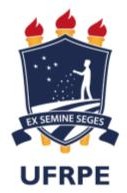 Ministério da Educação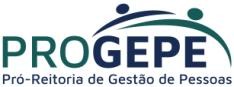 Universidade Federal RuraldePernambuco	Pró-Reitoria de Gestão dePessoasALTERAÇÃO DE DADOS BANCÁRIOSRUA DOM MANOEL DE MEDEIROS, S/N – DOIS IRMÃOS – CEP: 52.171-900 – RECIFE/PEE-MAIL:scb.progepe@ufrpe.br	TEL: (81) 3320-6144Nome:Matrícula SIAPEou CPF para não servidores:Matrícula SIAPEou CPF para não servidores:Matrícula SIAPEou CPF para não servidores:Situação: Ativo() Aposentado()  Pensionista() Outros*()Situação: Ativo() Aposentado()  Pensionista() Outros*()Celular ou fixo:Celular ou fixo:E-mail:E-mail:Ramal:Ramal:Cargo/Função:Cargo/Função:Lotação/Setor:Lotação/Setor:Endereço:                                                                              Endereço:                                                                              Bairro:Bairro:Cidade:		Cidade:		Estado:CEP:            À PROGEPE,AUTORIZO a Seção de Cadastro e Benefícios – SCB/DAP/PROGEPE, ou a quem que pelo mesmo responda ou é designado, a proceder alteração cadastral concernente a seus dados BANCÁRIOS, transferindo o meu crédito mensal de salário para o banco abaixo informado:Bancos Conveniados com a UFRPE:BB / CEF / BRADESCO / SANTANDER / ITAÚ / BANRISUL / BANCOOB / SICREDIBancos Conveniados com a UFAPE:BB / CEF / BRADESCO / SANTANDER / ITAÚImportante: a conta salário tem que está vinculada a conta corrente.Para os servidores, aposentados e pensionistas que desejam alterar seus dados bancários para CEF, é extremamente importante informar ao seu gerente da CEF, que na abertura da conta salário seja utilizado o CNPJ (pagador) do Ministério “00.489.828/0010-46”, para que seus vencimentos não retornem a Universidade.            À PROGEPE,AUTORIZO a Seção de Cadastro e Benefícios – SCB/DAP/PROGEPE, ou a quem que pelo mesmo responda ou é designado, a proceder alteração cadastral concernente a seus dados BANCÁRIOS, transferindo o meu crédito mensal de salário para o banco abaixo informado:Bancos Conveniados com a UFRPE:BB / CEF / BRADESCO / SANTANDER / ITAÚ / BANRISUL / BANCOOB / SICREDIBancos Conveniados com a UFAPE:BB / CEF / BRADESCO / SANTANDER / ITAÚImportante: a conta salário tem que está vinculada a conta corrente.Para os servidores, aposentados e pensionistas que desejam alterar seus dados bancários para CEF, é extremamente importante informar ao seu gerente da CEF, que na abertura da conta salário seja utilizado o CNPJ (pagador) do Ministério “00.489.828/0010-46”, para que seus vencimentos não retornem a Universidade.            À PROGEPE,AUTORIZO a Seção de Cadastro e Benefícios – SCB/DAP/PROGEPE, ou a quem que pelo mesmo responda ou é designado, a proceder alteração cadastral concernente a seus dados BANCÁRIOS, transferindo o meu crédito mensal de salário para o banco abaixo informado:Bancos Conveniados com a UFRPE:BB / CEF / BRADESCO / SANTANDER / ITAÚ / BANRISUL / BANCOOB / SICREDIBancos Conveniados com a UFAPE:BB / CEF / BRADESCO / SANTANDER / ITAÚImportante: a conta salário tem que está vinculada a conta corrente.Para os servidores, aposentados e pensionistas que desejam alterar seus dados bancários para CEF, é extremamente importante informar ao seu gerente da CEF, que na abertura da conta salário seja utilizado o CNPJ (pagador) do Ministério “00.489.828/0010-46”, para que seus vencimentos não retornem a Universidade.            À PROGEPE,AUTORIZO a Seção de Cadastro e Benefícios – SCB/DAP/PROGEPE, ou a quem que pelo mesmo responda ou é designado, a proceder alteração cadastral concernente a seus dados BANCÁRIOS, transferindo o meu crédito mensal de salário para o banco abaixo informado:Bancos Conveniados com a UFRPE:BB / CEF / BRADESCO / SANTANDER / ITAÚ / BANRISUL / BANCOOB / SICREDIBancos Conveniados com a UFAPE:BB / CEF / BRADESCO / SANTANDER / ITAÚImportante: a conta salário tem que está vinculada a conta corrente.Para os servidores, aposentados e pensionistas que desejam alterar seus dados bancários para CEF, é extremamente importante informar ao seu gerente da CEF, que na abertura da conta salário seja utilizado o CNPJ (pagador) do Ministério “00.489.828/0010-46”, para que seus vencimentos não retornem a Universidade.Faz necessário preencher todos os dados abaixo:Conta Salário – NOVADo Banco:______________________________________________________________________________Agência nº: _________ dígito ____ Tipo: _____ conta salário nº _______________________dígito______  Nome da Agência: ____________________________________   Cidade: ___________________________Conta Corrente - NOVADo Banco:   _____________________________________________________________________________Agência nº: _________ dígito____ Tipo: ____ Conta corrente nº _____________________ dígito_______  Nome da Agência: ____________________________________   Cidade: ___________________________Faz necessário preencher todos os dados abaixo:Conta Salário – NOVADo Banco:______________________________________________________________________________Agência nº: _________ dígito ____ Tipo: _____ conta salário nº _______________________dígito______  Nome da Agência: ____________________________________   Cidade: ___________________________Conta Corrente - NOVADo Banco:   _____________________________________________________________________________Agência nº: _________ dígito____ Tipo: ____ Conta corrente nº _____________________ dígito_______  Nome da Agência: ____________________________________   Cidade: ___________________________Faz necessário preencher todos os dados abaixo:Conta Salário – NOVADo Banco:______________________________________________________________________________Agência nº: _________ dígito ____ Tipo: _____ conta salário nº _______________________dígito______  Nome da Agência: ____________________________________   Cidade: ___________________________Conta Corrente - NOVADo Banco:   _____________________________________________________________________________Agência nº: _________ dígito____ Tipo: ____ Conta corrente nº _____________________ dígito_______  Nome da Agência: ____________________________________   Cidade: ___________________________Faz necessário preencher todos os dados abaixo:Conta Salário – NOVADo Banco:______________________________________________________________________________Agência nº: _________ dígito ____ Tipo: _____ conta salário nº _______________________dígito______  Nome da Agência: ____________________________________   Cidade: ___________________________Conta Corrente - NOVADo Banco:   _____________________________________________________________________________Agência nº: _________ dígito____ Tipo: ____ Conta corrente nº _____________________ dígito_______  Nome da Agência: ____________________________________   Cidade: ___________________________Anexar cópia da proposta de abertura da conta salário, conta corrente e cópia da identidade.Declaro a exatidão e veracidade das informações acima prestadas, em conformidade com a legislaçãovigente, e assumo todo e qualquer risco, responsabilidade e ônus por tal alteração.Recife, ____ / ____ / ______                                     ______________________________________Assinatura do servidor/aposentado/pensionistaAnexar cópia da proposta de abertura da conta salário, conta corrente e cópia da identidade.Declaro a exatidão e veracidade das informações acima prestadas, em conformidade com a legislaçãovigente, e assumo todo e qualquer risco, responsabilidade e ônus por tal alteração.Recife, ____ / ____ / ______                                     ______________________________________Assinatura do servidor/aposentado/pensionistaAnexar cópia da proposta de abertura da conta salário, conta corrente e cópia da identidade.Declaro a exatidão e veracidade das informações acima prestadas, em conformidade com a legislaçãovigente, e assumo todo e qualquer risco, responsabilidade e ônus por tal alteração.Recife, ____ / ____ / ______                                     ______________________________________Assinatura do servidor/aposentado/pensionistaAnexar cópia da proposta de abertura da conta salário, conta corrente e cópia da identidade.Declaro a exatidão e veracidade das informações acima prestadas, em conformidade com a legislaçãovigente, e assumo todo e qualquer risco, responsabilidade e ônus por tal alteração.Recife, ____ / ____ / ______                                     ______________________________________Assinatura do servidor/aposentado/pensionista